06.05.2019	                    с. Мочегай                                               № 88В целях приведения Устава муниципального образования Мочегаевский сельсовет в соответствие с Конституцией Российской Федерации,  Федеральным законом от 06 октября 2003 года № 131-ФЗ «Об общих принципах организации местного самоуправления в Российской Федерации», (с изменениями и дополнениями от 30.12. 2018 , от 01.01.2019 ) руководствуясь Уставом муниципального образования Мочегаевский   сельсовет, Совет депутатов муниципального образования Мочегаевский   сельсовет  решил:	1. Внести  следующие изменения в Устав муниципального образования Мочегаевский  сельсовет Асекеевского района Оренбургской области:1.1. Пункт 5, пункт 20, части 1 статьи 5. «Вопросы местного значения и права органов местного самоуправления сельсовета на решение вопросов, не отнесенных к вопросам местного значения сельсовета» изложить в новой редакции:5) дорожная деятельность в отношении автомобильных дорог местного значения в границах населенных пунктов поселения и обеспечение безопасности дорожного движения на них, включая создание и обеспечение функционирования парковок (парковочных мест), осуществление муниципального контроля за сохранностью автомобильных дорог местного значения в границах населенных пунктов поселения, организация дорожного движения, а также осуществление иных полномочий в области использования автомобильных дорог и осуществления дорожной деятельности в соответствии с законодательством Российской Федерации;20) участие в организации деятельности по накоплению (в том числе раздельному накоплению) и транспортированию твердых коммунальных отходов;1.2. Часть 2 статьи 5. «Вопросы местного значения и права органов местного самоуправления сельсовета на решение вопросов, не отнесенных к вопросам местного значения сельсовета» изложить в новой редакции:2. Органы местного самоуправления поселения имеют право на:1) создание музеев поселения;2) совершение нотариальных действий, предусмотренных законодательством, в случае отсутствия в поселении нотариуса;3) участие в осуществлении деятельности по опеке и попечительству;4) создание условий для осуществления деятельности, связанной с реализацией прав местных национально-культурных автономий на территории поселения;5) оказание содействия национально-культурному развитию народов Российской Федерации и реализации мероприятий в сфере межнациональных отношений на территории поселения;6) участие в организации и осуществлении мероприятий по мобилизационной подготовке муниципальных предприятий и учреждений, находящихся на территории поселения;7) создание муниципальной пожарной охраны;8) создание условий для развития туризма;9) оказание поддержки общественным наблюдательным комиссиям, осуществляющим общественный контроль за обеспечением прав человека и содействие лицам, находящимся в местах принудительного содержания;10) оказание поддержки общественным объединениям инвалидов, а также созданным общероссийскими общественными объединениями инвалидов организациям в соответствии с Федеральным законом от 24 ноября 1995 года № 181-ФЗ «О социальной защите инвалидов в Российской Федерации»;11) предоставление гражданам жилых помещений муниципального жилищного фонда по договорам найма жилых помещений жилищного фонда социального использования в соответствии с жилищным законодательством;12) осуществление деятельности по обращению с животными без владельцев, обитающими на территории поселения;13) осуществление мероприятий в сфере профилактики правонарушений, предусмотренных Федеральным законом "Об основах системы профилактики правонарушений в Российской Федерации";14) оказание содействия развитию физической культуры и спорта инвалидов, лиц с ограниченными возможностями здоровья, адаптивной физической культуры и адаптивного спорта;15) осуществление мероприятий по защите прав потребителей, предусмотренных Законом Российской Федерации от 7 февраля 1992 года № 2300-1 «О защите прав потребителей».Пункт 1  части 4 статьи 26. «Глава сельсовета» изложить в новой редакции:1) заниматься предпринимательской деятельностью лично или через доверенных лиц, участвовать в управлении коммерческой организацией или в управлении некоммерческой организацией (за исключением участия в управлении совета муниципальных образований Оренбургской области, иных объединений муниципальных образований, политической партией, профсоюзом, зарегистрированным в установленном порядке, участия в съезде (конференции) или общем собрании иной общественной организации, жилищного, жилищно-строительного, гаражного кооперативов, товарищества собственников недвижимости), кроме участия на безвозмездной основе в деятельности коллегиального органа организации на основании акта Президента Российской Федерации или Правительства Российской Федерации; представления на безвозмездной основе интересов муниципального образования в органах управления и ревизионной комиссии организации, учредителем (акционером, участником) которой является муниципальное образование, в соответствии с муниципальными правовыми актами, определяющими порядок осуществления от имени муниципального образования полномочий учредителя организации или управления находящимися в муниципальной собственности акциями (долями участия в уставном капитале); иных случаев, предусмотренных федеральными законами;Пункт 2 части 1 стать 38 «Запреты, связанные с муниципальной службой» изложить в новой редакции: 2) заниматься предпринимательской деятельностью лично или через доверенных лиц, участвовать в управлении коммерческой организацией или в управлении некоммерческой организацией (за исключением участия в управлении политической партией; профсоюзом, зарегистрированным в установленном порядке, участия в съезде (конференции) или общем собрании иной общественной организации, жилищного, жилищно-строительного, гаражного кооперативов, товарищества собственников недвижимости; участия на безвозмездной основе в управлении указанными некоммерческими организациями (кроме политической партии) в качестве единоличного исполнительного органа или вхождения в состав их коллегиальных органов управления с разрешения представителя нанимателя (работодателя), которое получено в порядке, установленном муниципальным правовым актом), кроме представления на безвозмездной основе интересов муниципального образования в органах управления и ревизионной комиссии организации, учредителем (акционером, участником) которой является муниципальное образование, в соответствии с муниципальными правовыми актами, определяющими порядок осуществления от имени муниципального образования полномочий учредителя организации или управления находящимися в муниципальной собственности акциями (долями участия в уставном капитале); иных случаев, предусмотренных федеральными законами;         2.Провести публичные слушания по обсуждению проекта о внесении изменений и дополнений в Устав муниципального образования Мочегаевский сельсовет в здании СДК с. Мочегай    20 мая  2019 года.          3.Утвердить состав рабочей группы по проведению публичных слушаний и рассмотрению предложения по внесению изменений и дополнений в Устав муниципального образования согласно приложению.          4.Решение вступает в силу после официального обнародования.Глава сельсовета-председатель Совета депутатов муниципального образованияМочегаевский         сельсовет                                                Ю.Е.Переседов                                                                                       Приложение  №1                                                                              к решению Совета депутатов                                                                                            от 06.05.2019  №  88П О Р Я Д О К  учета предложений по проекту  о внесении изменений и дополнений  в Устав муниципального образования Мочегаевский   сельсовет и участие граждан в его обсуждении1. Предложения по проекту о внесении изменений и дополнений  в Устав муниципального образования Мочегаевский   сельсовет (далее проект решения) вносятся жителями муниципального образования, общественными и политическими объединениями граждан, местными отделениями общественных объединений и партий.2. Предложения должны быть конкретизированы и обоснованы, содержать ссылку на действующее законодательство.3. Предложения  по проекту решения  рассматриваются рабочей группой, образованной Советом депутатов.4. По истечении срока, указанного в пункте 9 настоящего Порядка, рабочая группа Совета депутатов организует подготовку итогового проекта документа- решения  о внесении изменений и дополнений   в Устав муниципального образования Мочегаевский    сельсовет, с учетом результатов рассмотрения предложений по проекту решения.5. Участниками обсуждения проекта решения могут быть все заинтересованные жители муниципального образования  Мочегаевский  сельсовет.6.Граждане участвуют в обсуждении  проекта решения  путем ознакомления с обнародованным текстом проекта решения.7. Рабочая группа рассматривает поступившие письменные предложения по проекту решения и принимает решение о включении (не включении) соответствующих изменений и дополнений в проект решения.8. Поданные несвоевременно предложения по проекту решения учету и рассмотрению не подлежат.9. Предложения по проекту решения принимаются  в течение 30 дней со дня обнародования по адресу: с.Мочегай   ул.Школьная 28, Администрация  Мочегаевского сельсовета.Приложение №2к решению Совета депутатов от  06.05.2019 №  88С О С Т  А Врабочей группы по проведению публичных слушаний и рассмотрению предложений по внесению изменений и дополнений в проект Устава муниципального образования  Мочегаевский  сельсоветПереседов Ю.Е.., глава сельсовета, председатель Совета депутатовБедина М. Н.,  специалист сельсовета, секретарь рабочей группы.Члены рабочей группы:Карпаев А.И., депутат сельсовета,Пименова Н.Н.., депутат сельсовета.       Федоров С.М., депутат сельсоветаВ целях приведения Устава муниципального образования Мочегаевский сельсовет в соответствие с Конституцией Российской Федерации,  Федеральным законом от 06 октября 2003 года № 131-ФЗ «Об общих принципах организации местного самоуправления в Российской Федерации», (с изменениями и дополнениями от  28.12.2016 № 465-ФЗ; от 28.12.2016 № 494-ФЗ; от 28.12.2016 № 501-ФЗ года; от 03.04.2017) руководствуясь Уставом муниципального образования Мочегаевский  сельсовет, Совет депутатов муниципального образования Мочегаевский  сельсовет  решил:	1. Внести  следующие изменения в Устав муниципального образования Мочегаевский сельсовет Асекеевского района Оренбургской области:1.1. Подпункты 1 части 3 статьи 14 « Публичные слушания»  изложить в новой редакции:1) проект устава муниципального образования, а также проект муниципального нормативного правового акта о внесении изменений и дополнений в данный устав, кроме случаев, когда в устав муниципального образования вносятся изменения в форме точного воспроизведения положений Конституции Российской Федерации, федеральных законов, конституции (устава) или законов Оренбургской области в целях приведения данного устава в соответствие с этими нормативными правовыми актами;1.2. Статью 24. Депутат Совета депутатов сельсовета   дополнить частью 11  11.Сведения о доходах, расходах, об имуществе и обязательствах имущественного характера, представленные депутатом размещаются на официальных сайтах органов местного самоуправления в информационно-телекоммуникационной сети "Интернет" и (или) предоставляются для опубликования средствам массовой информации.1.3. Пункт 1 части 4  статьи 26 «Глава сельсовета» изложить в новой редакции:1) заниматься предпринимательской деятельностью лично или через доверенных лиц, участвовать в управлении коммерческой организацией или в управлении некоммерческой организацией (за исключением участия в управлении совета муниципальных образований Оренбургской области, иных объединений муниципальных образований, политической партией, участия в съезде (конференции) или общем собрании иной общественной организации, жилищного, жилищно-строительного, гаражного кооперативов, садоводческого, огороднического, дачного потребительских кооперативов, товарищества собственников недвижимости), кроме случаев, предусмотренных федеральными законами, и случаев, если участие в управлении организацией осуществляется в соответствии с законодательством Российской Федерации от имени органа местного самоуправления1.4. Часть 10 статьи 26 «Глава сельсовета» изложить в новой редакции:10. Глава сельсовета должен соблюдать ограничения, запреты, исполнять обязанности, которые установлены Федеральным законом от 25 декабря 2008 года N 273-ФЗ "О противодействии коррупции", Федеральным законом от 3 декабря 2012 года N 230-ФЗ "О контроле за соответствием расходов лиц, замещающих государственные должности, и иных лиц их доходам", Федеральным законом от 7 мая 2013 года N 79-ФЗ "О запрете отдельным категориям лиц открывать и иметь счета (вклады), хранить наличные денежные средства и ценности в иностранных банках, расположенных за пределами территории Российской Федерации, владеть и (или) пользоваться иностранными финансовыми инструментами.1.5. Статью 26 «Глава сельсовета» дополнить частью 1111.  Сведения о доходах, расходах, об имуществе и обязательствах имущественного характера, представленные депутатом размещаются на официальных сайтах органов местного самоуправления в информационно-телекоммуникационной сети "Интернет" и (или) предоставляются для опубликования средствам массовой информации.1.6.  Часть 2 статьи 28 «Досрочное прекращение полномочий главы сельсовета»  изложить в новой редакции:2. В случае досрочного прекращения полномочий Главы сельсовета либо применения к нему по решению суда мер процессуального принуждения в виде заключения под стражу или временного отстранения от должности его полномочия временно исполняет должностное лицо местного самоуправления или депутат Совета депутатов.1.7. Пункт 2 части 1 статьи 38 «Запреты, связанные с муниципальной службой» изложить в новой редакции:2) заниматься предпринимательской деятельностью лично или через доверенных лиц, участвовать в управлении коммерческой организацией или в управлении некоммерческой организацией (за исключением участия в управлении политической партией; участия в съезде (конференции) или общем собрании иной общественной организации, жилищного, жилищно-строительного, гаражного кооперативов, садоводческого, огороднического, дачного потребительских кооперативов, товарищества собственников недвижимости; участия на безвозмездной основе в управлении указанными некоммерческими организациями (кроме политической партии) в качестве единоличного исполнительного органа или вхождения в состав их коллегиальных органов управления с разрешения представителя нанимателя (работодателя) в порядке, установленном муниципальным правовым актом), кроме случаев, предусмотренных федеральными законами, и случаев, если участие в управлении организацией осуществляется в соответствии с законодательством Российской Федерации от имени органа местного самоуправления;1.8. Часть 2 статьи 61 « Порядок принятия устава, внесения изменений и дополнений в Устав» изложить в новой редакции:Проект устава, решения Совета депутатов о внесении изменений и дополнений в устав не позднее, чем за 30 дней до дня рассмотрения вопроса о принятии устава, о внесении изменений и дополнений в устав подлежат официальному опубликованию (обнародованию) с одновременным опубликованием (обнародованием) установленного Советом депутатов порядка учета предложений по проекту устава, решения о внесении изменений и дополнений в устав, а также порядка участия граждан в его обсуждении. Не требуется официальное опубликование (обнародование) порядка учета предложений по проекту муниципального правового акта о внесении изменений и дополнений в устав муниципального образования, а также порядка участия граждан в его обсуждении в случае, когда в устав муниципального образования вносятся изменения в форме точного воспроизведения положений Конституции Российской Федерации, федеральных законов, устава или законов Оренбургской области в целях приведения данного устава в соответствие с этими нормативными правовыми актами.После опубликования (обнародования) не более чем через 15 дней устав, решение Совета депутатов о внесении изменений и дополнений в устав выносятся на публичные слушания. Результаты  публичных слушаний подлежат опубликованию (обнародованию).1.9. Статью 61 « Порядок принятия устава, внесения изменений и дополнений в Устав» дополнить частью 88. Приведение Устава муниципального образования в соответствие с федеральным законом, законом Оренбургской области осуществляется в установленный этими законодательными актами срок. В случае, если федеральным законом, законом Оренбургской области указанный срок не установлен, срок приведения устава муниципального образования в соответствие с федеральным законом, законом Оренбургской области определяется с учетом даты вступления в силу соответствующего федерального закона, закона Оренбургской области, необходимости официального опубликования (обнародования) и обсуждения на публичных слушаниях проекта муниципального правового акта о внесении изменений и дополнений в устав муниципального образования, учета предложений граждан по нему, периодичности заседаний представительного органа муниципального образования, сроков государственной регистрации и официального опубликования (обнародования) такого муниципального правового акта и, как правило, не должен превышать шесть месяцев.         2. Настоящее  решение опубликовать (обнародовать).         3.Провести публичные слушания по обсуждению проекта о внесении изменений и дополнений в Устав муниципального образования Мочегаевский сельсовет в здании СДК  с.Мочегай  « 11 »  декабря 2017 года.          4. Утвердить порядок учёта предложений по проекту о внесении изменений и дополнений в Устав муниципального образования Мочегаевский сельсовет согласно приложению 1.          5.Утвердить состав рабочей группы по проведению публичных слушаний и рассмотрению предложения согласно приложению 2.          6.Решение вступает в силу после официального обнародования.Глава сельсовета-председатель Совета депутатов муниципального образования	Мочегаевский        сельсовет                                                     Ю.Е.Переседов                                                                                     Приложение  №1                                                                              к решению Совета депутатов                                                                               от « 28 »  ноября 2017  № 50П О Р Я Д О К  учета предложений по проекту  о внесении изменений и дополнений  в Устав муниципального образования Мочегаевский  сельсовет и участие граждан в его обсуждении1. Предложения по проекту о внесении изменений и дополнений  в Устав муниципального образования Мочегаевский сельсовет (далее проект решения) вносятся жителями муниципального образования, общественными и политическими объединениями граждан, местными отделениями общественных объединений и партий.2. Предложения должны быть конкретизированы и обоснованы, содержать ссылку на действующее законодательство.3. Предложения  по проекту решения  рассматриваются рабочей группой, образованной Советом депутатов.4. По истечении срока, указанного в пункте 9 настоящего Порядка, рабочая группа Совета депутатов организует подготовку итогового проекта документа- решения  о внесении изменений и дополнений   в Устав муниципального образования  Мочегаевский   сельсовет, с учетом результатов рассмотрения предложений по проекту решения.5. Участниками обсуждения проекта решения могут быть все заинтересованные жители муниципального образования Мочегаевский сельсовет.6. Граждане участвуют в обсуждении  проекта решения  путем ознакомления с обнародованным текстом проекта решения.7. Рабочая группа рассматривает поступившие письменные предложения по проекту решения и принимает решение о включении (не включении) соответствующих изменений и дополнений в проект решения.8. Поданные несвоевременно предложения по проекту решения учету и рассмотрению не подлежат.9. Предложения по проекту решения принимаются  в течение 30 дней со дня обнародования по адресу: с.Мочегай  ул. Школьная, 28, Администрация Мочегаевского сельсовета.Приложение №2к решению Совета депутатов от « 28»  ноября 2017  №  50С О С Т  А Врабочей группы по проведению публичных слушаний и рассмотрению предложений по внесению изменений и дополнений в проект Устава муниципального образования Мочегаевский сельсовет Переседов Ю.Е., глава сельсовета, председатель рабочей группы. Ростова     Т.Н., специалист сельсовета, секретарь рабочей группы.Члены рабочей группы:Карпаев А.И., депутат сельсовета,Пименова Н.Н.,  депутат сельсовета,Федоров С.М.,   депутат сельсовета,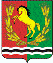 СОВЕТ ДЕПУТАТОВМУНИЦИПАЛЬНОГО ОБРАЗОВАНИЯ Мочегаевский  СЕЛЬСОВЕТАСЕКЕЕВСКОГО РАЙОНА ОРЕНБУРГСКОЙ ОБЛАСТИ		ТРЕТЬЕГО  СОЗЫВАРЕШЕНИЕО проекте решения  «О  внесении изменений и дополненийв Устав муниципального образования Мочегаевский   сельсоветАсекеевского района Оренбургской области»